REGULAMIN AKCJI SPORTOWEJ „ZDROWO – PIESZO I ROWEROWO” edycja 2021’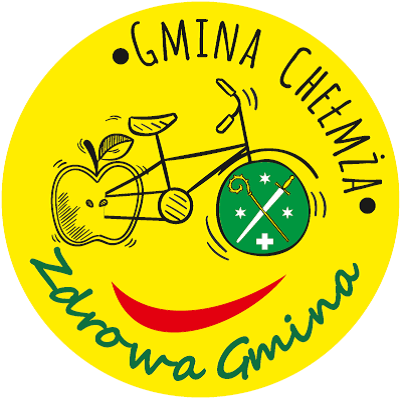 POSTANOWIENIA OGÓLNE.Niniejszy regulamin, zwany dalej „Regulaminem” określa warunki i zasady udziału w akcji „ZDROWO – PIESZO I ROWEROWO”, zwaną dalej „Akcją”.Organizatorem Akcji jest Urząd Gminy Chełmża, zwany dalej „Organizatorem”.Udział w Akcji jest jednoznaczny z akceptacją postanowień Regulaminu i zobowiązaniem się do ich przestrzegania.Akcja ma charakter rekreacyjny, bez oznaczonej trasy, bez klasyfikacji i pomiaru czasu.Akcja jest realizowana w ramach gminnego programu rekreacji „GMINA CHEŁMŻA – ZDROWA GMINA”.TERMIN I MIEJSCE REALIZACJI.Akcja polegać będzie na przejściu trasy 30 km lub przejechaniu rowerem trasy liczącej 60 km. Dopuszcza się realizację obydwu tras jednocześnie lub wybór jednej z w/w.Akcja odbędzie się w terminie 01 - 30 kwietnia  2021 r.4.    Miejsce realizacji trasy dowolne. 4.    Trasy można realizować jednorazowo lub dzielić na odcinki i realizować je w różnych terminach czasowych ( sumując zrealizowane) , dochowując  w/w termin ogólny realizacji Akcji. DYSTANS I TRASA.Trasę pieszą i rowerową Akcji wyznacza sobie sam uczestnik.Dystans na trasie jest dowolny.Jednorazowa trasa lub jej odcinki są dowolne obejmujące obszar określony Regulaminem, przy czym całkowita trasa piesza musi liczyć 30 km i rowerowa - 60 km.        4. WARUNKI UCZESTNICTWA.W Akcji mają prawo wziąć udział osoby dorosłe pow. 18 roku życia i osoby poniżej 18 roku życia wraz z rodzicem lub pełnoletnim opiekunem lub posiadające zgodę rodzica/prawnego opiekuna.Warunkiem uczestnictwa jest dostarczenie do Organizatora wypełnionej i podpisanej Karty zgłoszenia udziału w Akcji „ZDROWO - PIESZO I ROWEROWO” stanowiącej   załącznik nr 1 do Regulaminu. Kartę zgłoszenia należy przesłać na e-mail: korlowska@gminachelmza.pl  lub dostarczyć osobiście do Biura Obsługi Interesanta w UG Chełmża, ul. Wodna 2. Karta zgłoszenia stanowi załącznik do Regulaminu.Uczestnicy startują w Akcji indywidualnie o dowolnym terminie, porze i w dowolnym miejscu.Uczestnicy biorący udział w Akcji dokumentują swój udział w formie pliku.gpx ( zrzut z ekranu) na podstawie dowolnej bezpłatnej aplikacji np. Sports Tracker. Dokumentację trasy do 30 kwietnia br. uczestnicy  dostarczają do Organizatora ( w wersji wydruku lub zrzutów i skanów) na e-mail: korlowska@gminachelmza.pl Uczestnicy biorą udział w Akcji na własną odpowiedzialność, a w razie uszczerbku na zdrowiu lub strat materialnych nie będą rościć żadnych pretensji wobec Organizatora. Rodzice/prawni opiekunowie, ponoszą odpowiedzialność za bezpieczeństwo niepełnoletnich biorących udział w Akcji.Z uwagi na obowiązujący w Polsce stan epidemii, Uczestnicy są obowiązani do stosowania aktualnych wytycznych tj. określonych na czas realizacji w/w Akcji  ograniczeń, nakazów i zakazów w związku z wystąpieniem stanu epidemii.Ze względów bezpieczeństwa zaleca się, aby każdy z uczestników Akcji posiadał sprawny rower, kask rowerowy i kamizelkę odblaskową.5. PODSUMOWANIE I NAGRODY.Podsumowania Akcji dokonuje jej Organizator w określonym terminie.Nagrody i upominki funduje Organizator Akcji.Każdy Uczestnik Akcji po udokumentowaniu przebytej trasy otrzyma pamiątkowy gadżet – upominek.Nagrody – wszyscy Uczestnicy, którzy udokumentowali przebytą 30 km trasę pieszą lub 60 km trasę rowerową wezmą udział w losowaniu głównych nagród rzeczowych – sprzęt i odzież sportowa.O terminie podsumowania Akcji i losowaniu nagród poinformowany zostanie każdy Uczestnik osobiście za pośrednictwem udostępnionych Organizatorowi w zgłoszeniu przez siebie kontaktów.  6. POSTANOWIENIA KOŃCOWE.Szczegółowe informacje o Akcji można uzyskać pod adresem e-mail:korlowska@gminachelmza.pl lub telefonicznie 739 000 114 lub 56 675 60 76 wew. 53.Organizator zastrzega sobie prawo zmiany terminu Akcji „ZDROWO – PIESZO I  ROWEROWO” lub całkowite jej odwołanie.Spory związane z Akcją będą rozpatrywane przez Organizatora, a jego decyzje w tym zakresie będą wiążące i ostateczne.Sytuacje nieobjęte niniejszym regulaminem rozstrzyga Organizator.